Japón Tentaciones7 días / 6 nochesTokio y KiotoITINERARIORef. LCVJT-JTSalidas: martes en servicio regular (consultar la lista de salidas programadas).Vigencia: abril 2024 a marzo 2025.DIA 1 MARTES. TOKIOLlegada al aeropuerto internacional de Narita. Después pasar por las formalidades de migración y aduana, recepción por un asistente de habla hispana quién les ayudará a tomar el autobús que los lleva al hotel (traslado en servicio compartido, sin asistencia). La habitación estará disponible a partir de las 15:00 hrs. Resto del día libre. Alojamiento.DIA 2 MIERCOLES. TOKIODesayuno en el hotel. A las 08:20 hrs cita en el lobby del hotel para iniciar la visita de ciudad, con guía de habla hispana. Durante el recorrido visitan el Santuario Meiji dedicado al ex-emperador Mutsuhito, la Plaza del Palacio Imperial (sin entrar al recinto), el Templo Senso-Ji y la arcada comercial Nakamise en donde pueden encontrar muchas tiendas de recuerdos. El tour termina en Ginza a las 13:00 hrs, el regreso al hotel es por cuenta de los pasajeros (el guía les explicará cómo regresar al hotel). Resto de la tarde libre. Alojamiento.DIA 3 JUEVES. TOKIO – HAKONE – TOKIODesayuno en el hotel. A las 07:50 hrs reunión en el lobby del hotel. Excursión de día completo a Hakone en grupo con guía de habla hispana, visitando el Lago Ashi (paseo en barco) y el Valle Owakudani. Si el cielo esta despejado se puede apreciar el Monte Fuji. Después visitan el Museo al aire libre de Hakone. Almuerzo en un restaurante local. Regreso al hotel en Tokio. Alojamiento.DIA 4 VIERNES. TOKIO – KIOTO – NARA – KIOTONOTA: Este día su equipaje será enviado directamente al hotel en Kioto, por lo que les pedimos tenerlo listo.Desayuno en el hotel. A las 08:15 hrs, cita en el lobby y traslado a la estación de tren con un asistente de habla hispana. Salida en tren bala con destino a Kioto, este trayecto lo hacen solos sin asistencia de ningún guía. Llegada a la estación de Kioto, donde serán recibidos por un guía de habla hispana. Inician la excursión en grupo a Nara, donde conoceremos el Templo Todai-ji con su estatua del Buda colosal y el Parque de Nara con sus venados. Regreso a Kioto para visitar Gion (barrio de Geishas). Check in en el hotel. Alojamiento.DIA 5 SABADO. KIOTODesayuno en el hotel. A las 08:20 hrs cita en el lobby del hotel. Visita de ciudad de día completo en grupo con guía de habla hispana. Durante el recorrido conoceremos el Templo Sanjusangendo, con miles de estatuas de Kannon, dios de la misericordia; Santuario Fushimi Inari, con sus puertas “Tori”; el Templo dorado Kinkaku-ji; el Templo Tenryu-ji, con su bello jardín; el Bosque de Bambú de Sagano en Arashiyama. Almuerzo en un restaurante local. Regreso al hotel. Alojamiento.DIA 6 DOMINGO. KIOTODesayuno en el hotel. Día libre para actividades personales. Visita opcional, no incluida: Tour de día completo a Hiroshima y Miyajima. DIA 7 LUNES. KIOTO – SALIDA DE JAPONDesayuno en el hotel. Traslado al aeropuerto en servicio compartido (autobús), sin asistencia.NOTAS: Los pasajeros deben desocupar la habitación antes de las 11:00 hrs. Si su vuelo es antes de las 08:00 hrs, aplicará un suplemento.Fin de nuestros servicios.LISTA DE SALIDASVIGENCIA: ABRIL 2024 A MARZO 2025PRECIOS POR PERSONA EN USDEL PRECIO INCLUYE:Traslados aeropuerto-hotel-aeropuerto en servicio compartido.Servicio de asistencia en habla hispana en el aeropuerto de Narita y para ir del hotel a la estación de tren en Tokio.Alojamiento.Comidas: desayunos diarios y 2 almuerzos.Visitas con guía de habla hispana, mencionadas en el itinerario.Entradas a los sitios mencionados en el itinerario.Boleto de tren bala con asientos reservados en clase turista (Tokio-Kioto).Envío de equipaje de Tokio a Kioto, 1 maleta por persona de máximo 23 kg.NO INCLUYE:Transportación aérea para llegar a Tokio y salir de Kioto, Japón.Alimentos, ni bebidas no mencionadas en el itinerario.Propinas a choferes, guías y maleteros.Gastos de índole personal como llamadas, wifi, lavandería, etc.Seguro de asistencia en viaje, sugerimos adquirir uno, al momento de iniciar la reserva de su viaje.HOTELES PREVISTOS O SIMILARESNOTAS:El servicio de asistencia solo será en el aeropuerto/estación de tren. El asistente no abordara el autobús o tren con los pasajeros.En caso de que los horarios de los vuelos de llegada y salida estén fuera del horario de operación del traslado regular (autobús), se buscaran otras alternativas de transporte, aplicando un costo adicional.Si hay menos de 10 pasajeros inscritos en la misma salida, probablemente se utilizara transporte público para las visitas en lugar de transporte privado.Para el envío de equipaje desde el hotel de Tokio hasta el hotel de Kioto, sugerimos llevar en una mochila lo necesario para pasar un día/noche sin equipaje, en caso de que el número de participantes sea menor de 30 pasajeros, se utilizara un servicio regular de entrega y el equipaje llegara hasta el día siguiente a Kioto.En caso de que no haya disponibilidad en los hoteles mencionados, se utilizaran otros de similar categoría.En Japón los hoteles disponen de pocas habitaciones dobles (1 cama matrimonial). En este programa estamos contemplando habitaciones TWIN (2 camas separadas) o triples (2 camas regulares + 1 cama extra de menor tamaño). Las habitaciones individuales (sencillas) pueden ser más pequeñas que las mencionadas en la lista de hoteles previstos.En este programa se pueden agregar noches al inicio o final del programa.Nos reservamos el derecho de modificar el circuito por cuestiones climatológicas, condiciones de las carreteras u otras que afecten la operación.Les pedimos avisarnos, al momento de solicitar la reservación, si tienen alguna restricción alimenticia (alergias, comida especial, etc). Los restaurantes no podrán adaptar alimentos de última hora.El pago total de los servicios debe quedar cubierto por lo menos 30 días antes de la fecha de llegada.GASTOS DE CANCELACIÓN: La cancelación tendrá que ser solicitada por escrito vía correo electrónico.Muy importante: boletos de tren emitidos, no son reembolsables. Las condiciones de cancelación pueden ser modificadas una vez confirmada la reserva.35 - 27 días antes de la fecha de llegada aplica el 25% de gastos de cancelación del importe total.26 - 13 días antes de la fecha de llegada aplica el 35% de gastos de cancelación del importe total.12 - 07 días antes de la fecha de llegada aplica el 55% de gastos de cancelación del importe total.06 días antes de la fecha de llegada aplica el 100% de gastos de cancelación del importe total sin ningún reembolso.LEGAL:1. Precios por persona en dólares americanos pagaderos al tipo de cambio del día de la operación, sujetos a cambio, disponibilidad y confirmación de las tarifas en convenio cotizadas. Aplican restricciones. No aplica temporada alta, semana santa, verano, puentes, feriados, navidad y fin de año. PRECIOS SUJETOS A CAMBIOS POR VARIACIONES DE LA MONEDA LOCAL (JPY) CON RESPECTO AL DÓLAR AMERICANO.2. Itinerario válido de abril 2024 a marzo 2025, consultar lista de salidas programadas.3. El precio aplica viajando dos o más pasajeros juntos.4. Es obligación del pasajero tener toda su documentación de viaje en regla, pasaporte, visas, prueba PCR, vacunas y demás requisitos que pudieran exigir las autoridades migratorias y sanitarias de cada país.5. Para pasajeros con pasaporte mexicano es requisito tener pasaporte con una vigencia mínima de 6 meses posteriores a la fecha de regreso. 6. Los costos presentados en este itinerario aplican únicamente para pago con depósito o transferencia.7. Se recomienda adquirir un SEGURO DE ASISTENCIA EN VIAJE de cobertura amplia.8. Itinerario meramente referencial, puede sufrir cambios o variaciones dependiendo de la disponibilidad de servicios y tarifas en convenio solicitadas al momento de la reserva, de acuerdo con cuestiones climatológicas, epidemiológicas, religiosas o conflictos internos dentro del destino que se encuentren ajenos a la empresa.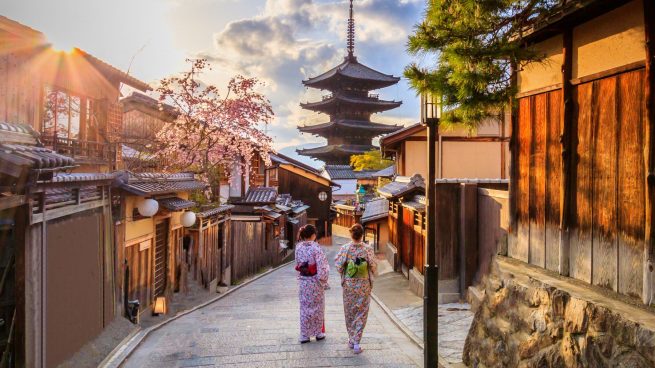 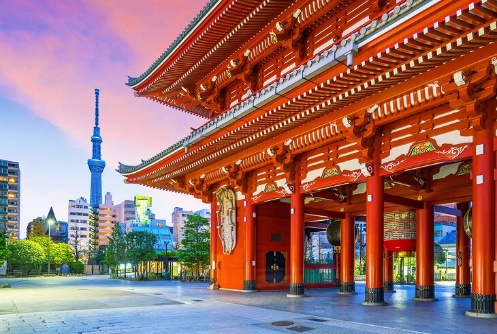 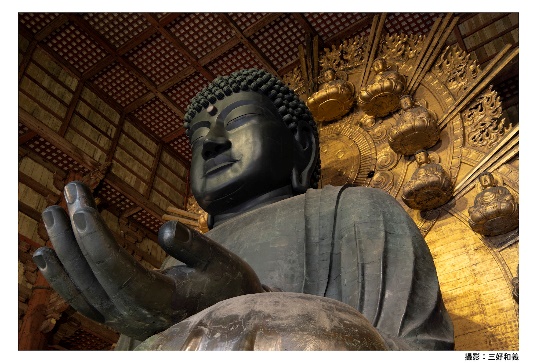 TEMPORADA A2024JUNIO 4, 11, 18, 25 // DICIEMBRE 10, 17TEMPORADA A2025ENERO 21 // FEBRERO 4TEMPORADA B2024ABRIL 23 // MAYO 7, 14, 21, 28JULIO 2, 9, 16, 23, 30 // AGOSTO 20, 27SEPTIEMBRE 3, 24 // OCTUBRE 1, 15, 22DICIEMBRE 3TEMPORADA B2025ENERO 7 // FEBRERO 18 // MARZO 4, 11TEMPORADA C2024ABRIL 2, 9, 16 // SEPTIEMBRE 10, 17OCTUBRE 8, 29 // NOVIEMBRE 5TEMPORADA D2024NOVIEMBRE 12, 19, 26TEMPORADA D2025MARZO 18, 25SERVICIOS TERRESTRESHOTELES 4*HOTELES 4*SERVICIOS TERRESTRESSENCILLATWIN / TRIPLETEMPORADA A$3,075 USD $2,170 USDTEMPORADA B$3,300 USD $2,280 USDTEMPORADA C$3,695 USD $2,510 USDTEMPORADA D$4,035 USD $2,735 USDCiudadHoteles 4*TokioNew Otani Tokyo, Garden Tower, habitación twin estándar (27 m cuadrados)KiotoKioto Tokyuhabitación twin superior (23-26 m cuadrados)